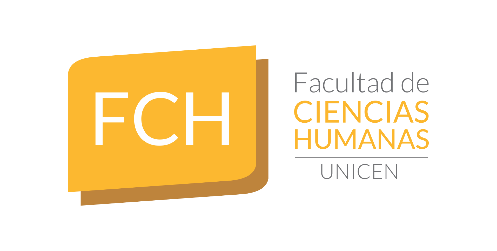 SECRETARÍA DE INVESTIGACIÓN Y POSGRADO REGLAMENTO PARA LA ACREDITACIÓN DE PROYECTOS DE INVESTIGACIÓN EN LA FACULTAD DE CIENCIAS HUMANAS Presentación  En la actualidad, el reconocimiento institucional de las actividades de investigación llevada a cabo en las universidades se realiza en diferentes ámbitos institucionales. Entre los más importantes pueden destacarse, en el nivel nacional, la acreditación de investigaciones en el Consejo Nacional de Investigaciones Científicas y Técnicas (CONICET) en el marco de la Carrera de Investigador y del programa de Becas; en la Agencia Nacional de Promoción Científica y Tecnológica (ANPCyT) y en el Programa de Incentivos a los docentes investigadores; en el nivel provincial, a través organismos de ciencia y tecnología como la Comisión de Investigaciones Científicas de la Provincia de Buenos Aires (CICPBA).   Para quienes no forman parte de la carrera de investigador en organismos como el CONICET o la CICPBA, la acreditación de proyectos y programas de investigación se realiza en el Programa Nacional de Incentivos a los docentes investigadores. Si bien un número significativo de docentes de la unidad académica forma parte de este Programa, en la actualidad también hay un grupo de docentes que por diferentes motivos no pertenece al mismo y, por lo tanto, no tiene posibilidades de evaluar y acreditar sus investigaciones.    La evaluación integral de los docentes en el marco de la Carrera Académica que abarca el desarrollo de actividades de docencia, investigación y extensión y transferencia, coloca en una situación desfavorable a ese grupo de docentes. Esto es así porque aun cuando puedan participar en programas y proyectos de investigación, no cuentan con reconocimiento institucional por cuanto su desarrollo no se rige por parámetros y mecanismos evaluadores que garanticen su valor académico.  En ese contexto esta propuesta tiene como propósito generar en la Facultad de Ciencias Humanas un marco normativo que posibilite el reconocimiento de las actividades de investigación de los docentes que no participen en organismos o programas de fomento a la investigación. A los efectos de la evaluación del trabajo académico, las investigaciones acreditadas en el ámbito de la Facultad de Ciencias Humanas tendrán el mismo valor académico que las evaluadas en otros ámbitos formalmente constituidos, como los señalados precedentemente.   Asimismo cabe destacar que esta acreditación pretende constituirse en una instancia previa para la posterior inserción de los investigadores en otros circuitos formales que promuevan el desarrollo y la financiación de las actividades científicas y tecnológicas. En este sentido, desde la gestión seguirá estimulándose, de manera prioritaria, la institucionalización de grupos y centros de investigación dentro de la universidad -sin que esto constituya un estímulo para la disgregación, fragmentación y dispersión de Centros- así como la participación en organismos nacionales promotores de la investigación científica y tecnológica.              Entendemos que el reconocimiento institucional de los grupos en el marco de la normativa vigente en la Universidad (Resolución Nº 4001/09) constituye la vía para su progresiva consolidación, a través del presupuesto específico de la Secretaría de Ciencia, Arte y Tecnología destinado al financiamiento anual de la actividad científica y tecnológica.    La propuesta para la acreditación de proyectos de investigación en el ámbito de la Facultad de Ciencias Humanas tiene los siguientes propósitos:  Brindar una respuesta institucional a los docentes e investigadores de la unidad académica que llevan a cabo investigaciones pero que no participan de las instancias de evaluación y acreditación reconocidas como el CONICET, la ANPCyT, el Programa de Incentivos a los docentes investigadores, la CICPBA, al sólo efecto de lograr reconocimiento institucional. Crear las bases para el reconocimiento de las actividades de investigación en la facultad en el marco de criterios que garanticen su valor académico y de los requisitos planteados por la Carrera Académica recientemente aprobada en la Universidad  Propuesta preliminar de Reglamento  Artículo 1º: La acreditación de proyectos de investigación y/o desarrollo tiene como propósito el reconocimiento de la calidad académica de las actividades de investigación que se desarrollan en el ámbito de la Facultad de Ciencias Humanas y que no forman parte de otros sistemas de evaluación reconocidos (CONICET, ANPCyT, Programa de Incentivos a los docentes-investigadores, Comisión de Investigaciones Científicas).  Artículo 2º: Podrán ser acreditados proyectos de investigación de los docentes de la unidad académica inscriptos en las áreas de conocimiento que involucra la formación de grado y posgrado y que no hayan acreditado esta u otras investigaciones en otras instituciones (Programa de Incentivos, ANPCyT, CONICET, CIC). Los proyectos de investigación deberán ser propuestas orientadas a desarrollar conocimientos o aplicaciones en una línea o área temática. Artículo 3º: En caso de que formen parte del proyecto de investigación docentes que no pertenezcan a la unidad académica se deberá explicar claramente su función y aporte dentro del grupo de trabajo.  Artículo 4º: Los proyectos de investigación para su acreditación serán presentados en el mes de marzo y su vigencia será a partir del 1º de septiembre de ese año. Su duración podrá ser de dos o cuatro años, pudiéndose otorgar una prórroga de un año en una única oportunidad bajo solicitud fundamentada del director/a.  Artículo 5º: El otorgamiento de prórroga máxima de un año se dará a aquellos proyectos cuyo director/a. justifiquen por escrito las razones que llevan a esta solicitud. Serán consideradas la presencia de cambios sustantivos en la composición del equipo de trabajo y razones externas que pudieran haber influido en el cumplimiento de los objetivos.  Artículo 6º: Los proyectos de investigación serán evaluados externamente a través de docentes e investigadores de universidades nacionales y reconocidos en el campo de conocimiento respectivo. Se conformará una Comisión Evaluadora que será designada por el Consejo Académico previa consulta con los Directores y Consejos de Carreras, de Directores de Departamento y de NACTs quienes elevarán una propuesta de posibles evaluadores con sus respectivos CV, la cual será remitida a la Comisión Académica de Posgrado e Investigación quien será la encargada de elevar al Consejo la nómina definitiva de posibles evaluadores. La misma deberá contemplar las áreas de conocimiento de la unidad académica.    Artículo 7º: El grupo de investigación deberá ajustarse a los siguientes requerimientos: Estar conformado por al menos dos integrantes, incluyendo al Director y un investigador que se esté formando en la actividad investigación: graduado, estudiante de grado y/o posgrado, docente. Los integrantes externos a la FCH podrán ser incorporados, con carácter de excepción, fundamentando debidamente su participación en el proyecto de investigación en términos de los aportes que realizará al mismo.   Artículo 8º: Excepcionalmente serán aceptados para su evaluación proyectos unipersonales, siempre y cuando quien lo presente acredite antecedentes y formación para dirigir proyectos/tareas de investigación.  Artículo 9º: El Director del proyecto de investigación deberá:   Ser profesor de la planta docente de la Universidad con cargo de Adjunto, Asociado o Titular.   Poseer formación de posgrado acreditada o formación equivalente. Haber realizado tareas de investigación documentada a través de la participación en proyectos de investigación, la co-dirección y/o dirección de otros proyectos de investigación, la dirección tesis de grado y/o posgrado y de trabajos finales, contar con producciones académicas en docencia e investigación, entre otras. En el caso de docentes que acrediten proyectos de investigación en sucesivas convocatorias, no tener informes finales desaprobados en los últimos dos años en los proyectos de investigación acreditados con anterioridad.  Artículo 10º: El director de un proyecto de investigación será responsable de: Dirigir la ejecución del mismo aplicando a tal efecto todos los recursos humanos y técnicos necesarios.  Presentar, al momento del llamado a evaluación o seguimiento según corresponda, toda la documentación requerida en cada caso. Solicitar la prórroga en caso de considerarla necesaria.  Artículo 11º: La presentación del proyecto deberá incluir como mínimo los siguientes apartados: Objetivos y/o finalidad Estado actual del conocimiento sobre el tema Perspectiva teórica adoptada Metodología Plan de actividades, estado de avance del proyecto y cronograma Aportes académicos y/o de transferencia esperados Antecedentes del grupo en la temática Principal bibliografía sobre el tema Artículo 12º: Los proyectos deberán tener una extensión que no supere las quince (15) páginas y la presentación constará de un original impreso, anillado, encuadernado o encarpetado, y de una copia digital. El CV del director tendrá una extensión de hasta cinco (5) páginas y el de los integrantes de hasta tres (3) páginas y deberán ser entregados en forma impresa y digital. Artículo 13º: La evaluación de los proyectos de investigación será anual en el caso de los proyectos bianuales y cada dos años en el caso de proyectos de investigación cuya duración sea de cuatro años, debiendo ser presentado el informe en los plazos que establezca la Secretaría de Investigación y Posgrado.  Artículo 14º: La evaluación del proyecto de investigación contemplará: Antecedentes científico – académicos del director y del grupo solicitante (formación académica de los integrantes, producción científico-tecnológica, formación de recursos humanos, actividades de cooperación, transferencia de resultados). Relevancia, grado de innovación y coherencia temática/metodológica del proyecto  Impacto institucional de la propuesta atendiendo a la formación de recursos humanos, a la articulación con las actividades docentes de grado y posgrado y a la utilidad esperada de los resultados para la resolución de necesidades o demandas socio-productivas. Artículo 15º: Para la evaluación de informe de avance o informe final serán considerados los siguientes parámetros: Nivel de cumplimiento de los objetivos declarados inicialmente atendiendo a los recursos y capacidades disponibles. Grado de avance en el plan de trabajo propuesto originalmente. Resultados obtenidos expresados en publicaciones y transferencia hacia las actividades de docencia y hacia la comunidad.  Articulación con la enseñanza de grado y posgrado. Participación en redes de intercambio académico y científico  Deberá ser presentada la documentación que respalde las actividades declaradas. Artículo 16º: El proyecto de investigación y los informes respectivos serán enviados a dos evaluadores externos quienes deberán dictaminar en forma individual, explícita y fundada, sobre los criterios de evaluación del proyecto. El dictamen debe concluir con una calificación integral del proyecto o informe que podrá ser: Aprobado Desaprobado  Aprobado con recomendaciones Artículo 17º: En caso de disidencia en la evaluación del proyecto de investigación o informe se enviará a un tercero para la resolución final. En caso de que el tercer evaluador se expida negativamente deberá presentarse en la próxima convocatoria.  